1 2 34567 8 9101112131415 161718192021 222324 25262728 29	303112345 6 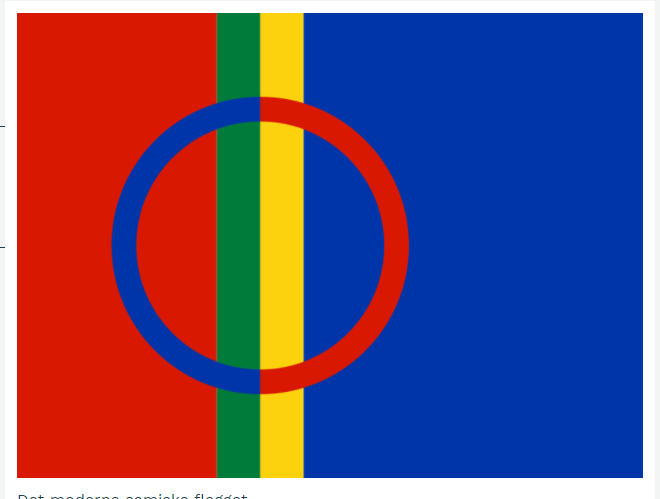 7 89101112 13 14151617181920 21 22 2324252627  281   2 3456 7 89 101112 131415 1617 18192021 222324  25 262728 29 3031123 456 789 10111213 1415 1617181920 2122 2324252627 2829 30	12345 678 9101112 131415 16171819 2021 22232425	2627 2829 30311234 56789  10 11 1213141516 1718 1920212223  242526 2728 29 3012 3 456 7 89 10 1112 1314 151617 1819 202122 23242526 27 282930	311 23456 7 8   9 1011 121314 15  16 17 18   19202122 23 24 25 26   27282930 31 12 3 4 567 89 10 1112131415 16 171819 202122 2324 2526 272829 301 2  3456 78  9 1011121314 1516 17 1819202122 2324  25262728 29303112345 6 7 89 101112 13 14 15  1617181920 21 22 2324252627 28 29   30123 4 5 67 8910 111213 1415 16171819 202122 23242526 27 2829  3031	